K U L D Ī G A S N O V A D A D O M E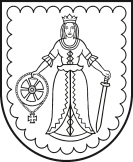 Baznīcas ielā 1,Kuldīga,Kuldīgas novads, LV-3301 tālr.63322469 fakss 63341422 dome@kuldiga.lv www.kuldiga.lv KuldīgāAPSTIPRINĀTS ar Kuldīgas novada Domes. sēdes lēmumu (prot.Nr.-, p.-.)NOLIKUMSpar kārtību sportistu, klubu un sporta pasākumu atbalstam 2024.gadā Kuldīgas novadā1. Vispārīgie noteikumi1.1. Nolikums nosaka kārtību, kādā tiek iesniegti un izskatīti pieteikumi Kuldīgas novada pašvaldības (turpmāk - pašvaldības) finansējuma saņemšanai sportistu, klubu un sporta pasākumu atbalstam.1.2. Uz atbalstu var pretendēt Kuldīgas novadā dzīvesvietu deklarējuši sportisti un Biedrību un nodibinājumu reģistrētie Kuldīgas novada sporta klubi un komandas (turpmāk – Iesniedzējs), sporta pasākumu organizatori, kuri plāno organizēt sporta pasākumus Kuldīgas novada teritorijā.2. Mērķis un uzdevumi2.1. Finansiāli atbalstīt sporta pasākumus, klubus, biedrības, komandas un augstu sasniegumu sporta sportistus Kuldīgas novadā.2.2. Veicināt aktīvu un veselīgu dzīves veidu, iesaistot Kuldīgas novada iedzīvotājus sporta aktivitātēs.2.3. Popularizēt Kuldīgas novadu Latvijā un ārpus tās robežām.3. Pieteikuma iesniegšanas kārtība3.1. Lai saņemtu pašvaldības finansējumu 2024. gadam, Iesniedzējs līdz 2023. gada 29.decembra plkst.17:00, iesūta elektroniski uz dome@kuldiga.lv, Kuldīgas novada Sporta un veselības veicināšanas komisijai (turpmāk - Komisija) adresētu pieteikumu, pievienojot attiecīgo anketu datorrakstā (Nr. 1., 2.,3.). Iesūtot pieteikumu, tam jābūt parakstītam ar e-parakstu.3.2. Iesniedzējs ir tiesīgs pieteikumam pievienot arī citus dokumentus, kas apliecina finansējuma pieprasījuma nepieciešamību.4. Pieteikumu vērtēšanas kārtība4.1. Divu nedēļu laikā pēc pieteikumu iesniegšanas termiņa beigām Komisija izvērtē iesniegtos pieteikumus.4.2. Komisija ir tiesīga uzaicināt Iesniedzējus uz pārrunām, kā arī uzaicināt citus speciālistus atzinumu sniegšanai.4.3. Sporta pasākumus finansē Kuldīgas novada pašvaldība no budžeta līdzekļiem. Pasākumu finansēšanas gada fonds tiek apstiprināts Kuldīgas novada pašvaldības budžeta plāna 2024. gadam ietvaros.4.4. Pieteikumu izvērtēšanas rezultātus apstiprina Sporta un veselības veicināšanas komisijā un Finanšu komitejā, gala lēmumu pieņem deputāti Domes sēdē.4.5. Pieteikumus kuri tiek iesniegti kalendārā gada laikā, izskata un izvērtēšanas rezultātus apstiprina Komisija.4.6. Atbildi par konkursa rezultātiem projekta pieteicējam nosūta pa pastu (vai e-pastu) uz projekta pieteikumā norādīto adresi pēc konkursa noslēguma.4.7. Finansēto projektu saraksti tiek publicēti pašvaldības informatīvajā izdevumā “Kuldīgas Novada Vēstis”, ar tiem var iepazīties arī  pašvaldības mājaslapā  www.kuldiga.lv4.8. Finansējuma saņēmējam mēneša laikā ir jānoslēdz finansējuma līgums par piešķirtā finansējuma saņemšanu.4.9. Finansējuma saņēmējam ir tiesības atteikties no piešķirtā finansējuma, rakstot  iesniegumu pašvaldībai.5. Pieteikumu vērtēšanas kritēriji atbilstoši Kuldīgas novada sporta prioritātēm5.1. Sporta pasākumiem, sacensībām (Anketa Nr.1) Vienam pasākumam pieejamais pašvaldības finansējuma apmērs ir līdz 1500 EUR. Lai konkursa kārtībā atbalstītu pēc iespējas vairāk pieteikumus, pasākumi var tikt finansēti daļējā apjomā no prasītās summas.5.1.1. tradīcijas, popularitāte vai novitāte; 5.1.2. dalībnieku skaits(plānotais);5.1.3. skatītāju skaits(plānotais); 5.1.4. publicitāte medijos;5.1.5. līdzfinansējums vai pašu ieguldījums.  5.2. Sporta klubiem, biedrībām (Anketa Nr.2) Vienai organizācijai pieejamais pašvaldības finansējuma apmērs ir līdz 7000 EUR. Lai konkursa kārtībā atbalstītu pēc iespējas vairāk pieteikumus, organizācijas var tikt finansētas daļējā apjomā no prasītās summas. Finansējuma apmērs sporta biedrībām, klubiem tiek piešķirts pamatojoties uz kritērijiem;5.2.1. aktīva un veselīga dzīvesveida popularizēšana; 5.2.2. iesaistīto biedru skaits;5.2.3. ieguldījums sabiedrībā – „sports visiem-tautas sports”;5.2.4. sporta pasākumu, sacensību sarīkošana Kuldīgas novadā; 5.2.5. piedalīšanās oficiālajās un draudzības sacensībās;5.2.6. publicitāte medijos;5.2.7. līdzfinansējums vai pašu ieguldījums; 5.2.8. kluba biedru sasniegtie rezultāti;5.2.9. piedalīšanās Latvijas čempionātos, izcīnītās vietas; 5.2.10. sporta komandas spēlētāju skaits;5.2.11. piedalīšanās, Eiropas un Pasaules čempionātos, kausa izcīņās;5.3. Augstu sasniegumu sports (Anketa Nr.3)Individuālajiem sportistiem no 18 gadu vecuma, finansējums tiek piešķirts, pamatojoties uz Latvijā atzīto sporta veidu federāciju iesniegto iesniegumu, par nepieciešamo finansiālo atbalstu Kuldīgas novadā deklerētajam sportistam, dalībai starptautiskās sacensībās, treniņnometnēs. Vienam sportistam pieejamais finansējuma apjoms līdz 2500 EUR. Lai konkursa kārtībā atbalstītu pēc iespējas vairāk pieteikumus, sportists var tikt finansēts daļējā apjomā no prasītās summas. Finansējuma apjoms sportistam tiek piešķirts pamatojoties uz kritērijiem;	5.3.1. izcīnītās vietas Latvijas čempionātā;	5.3.2. izcīnītās vietas oficiālās starptautiskās sacensībās;	5.3.3. izcīnītās vietas Pasaules un Eiropas čempionātos.6. Atskaite par piešķirto finansējumu6.1. Sporta pasākumiem, sacensībām, individuālajiem sportistiem piešķirtā finansējuma izlietojuma atskaite (Pielikums Nr.1) jāiesniedz datorrakstā e-pastā agris.kimbors@kuldiga.lv mēneša laikā pēc pasākuma norises, informācija pa tālr. 29471416.6.2.Sporta klubiem, biedrībām finansējuma izlietojuma atskaite (Pielikums Nr.1) jāiesniedz datorrakstā  e-pastā agris.kimbors@kuldiga.lv līdz 2024.gada 1. decembrim, informācija pa tālr. 29471416.7. Kontroles mehānismi7.1. Uzskaiti un kontroli par pašvaldības finansiālo atbalstu veic Kuldīgas novada sporta skola.7.2. Kuldīgas novada sporta skola ir tiesīga veikt sporta pasākumu apmeklējumu un iesniegtās informācijas atbilstības kontroli.7.3. Kuldīgas novada sporta skola ir tiesīga pieprasīt finansējuma saņēmējam papildus informāciju vai paskaidrojumus.7.4. Konstatējot neatbilstošas informācijas sniegšanu atkārtoti, finansējums var tikt samazināts vai atteikts.Domes priekšsēdētāja	Inese Astaševska